Overview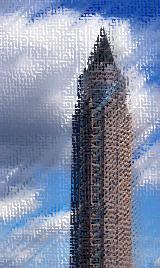 In the previous meeting of the board of directors funds were approved to take the product “Innovate 1” to market.  They have also allocated a sum of $250,000 towards market identification and launch efforts. This document describes in brief the objective set forth by the VP of marketing pursuant to the board’s decision.SummaryAfter years of market research and focused creative effort we are in a position to take our “Innovate 1” to market. We have a three phase approach in place to complete the product and take the product to market.  The first step of this initiative is to test the market.  Once we have identified the market, then we will make any final product product to drive that effectively keeps down costs while meeting sales goals. Financial OverviewIncluded are the estimated investment costs to introduce the new product.  As you can see for the first 3 years we will be in the investment phase.  Generating market demand and building our reputation in this category.  By 2017 we expect to be profitable.DetailsOut of the $250,000 allocated for this effort, we would like to spend about $50,000 towards the identification of the market.  For this we are allowed to engage with a marketing consulting organization.  Let us start with creating an RFP for this and start inviting the bids.   We would like to get the selection process completed by no later than end of first quarter.Legal IssuesTo support the new product, the Legal Department will maintain a centralized repository for all patent investigations as well as marketing claims.  The release team will adhere to all of the standardized processes for releasing new products.   As we approach release of the product, the Legal Department is prepared to develop all licensing agreements and has streamlined coordination with the marketing and sales department on the license terms and addendums.   Statement on TimelineAll timelines in this report are estimated and highly dependent upon each team meeting their individual objectives. There are many interdependencies that are detailed in the related project plan.  Productivity GainsTo support the new product, the Legal Department will maintain a centralized repository for all patent investigations as well as marketing claims.  License AgreementsAll timelines in this report are estimated and highly dependent upon each team meeting their individual objectives.  Interdependencies are detailed in the related project plan.  Revenue ForecastingTo support the new product, the Legal Department will maintain a centralized repository for all patent investigations and marketing claims.  The release team will adhere to all of the standardized processes for releasing new products.   20142015All Projects
Pending